Employment ApplicationApplicant InformationEducation
If you are currently in process of obtaining a degree or certification, please indicate with “Pending.”  
Please list any certifications or licenses or special training you may have received.  For example, a Serv Safe certification or an IAAPA Manager certification.  Please provide a copy of the certification(s) or a way for Grand Adventure to verify the certification(s) in your email.  _________________________________________________________________________________________________________________________________________________________________________________________________________________________________________________________________________________________________________________________________________________________________________________________________________________________________________________________________________________________________________________________________________________________________________________________________________________________________________________________________________________________ReferencesPlease list three professional references.  If you do not have three, please list character references in place.Previous EmploymentBeing able to contact your previous employers will be required for employment.  If you have had no previous employer please indicate “NA”.  Military ServicePlease email a copy of this application and any certifications you wish to provide to grandinfo@penningtonmaterials.com

Please print, sign, and scan the following statement.  Disclaimer and SignatureI certify that my answers are true and complete to the best of my knowledge. 

I give my previous employers permission to release their employee records pertaining to me to Grand Adventure LLC and its agents.  
I also give Grand Adventure LLC and its agents permission to verify my information.  If this application leads to employment, I understand that false or misleading information in my application or interview may result in my release.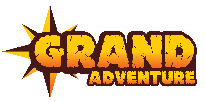 Grand Adventure LLCFull Name:Date:LastFirstM.I.Address:Street AddressApartment/Unit #CityStateZIP CodePhone:EmailDate Available:Social Security No.:Positions Most Desired List:Positions Most Desired List:Are you a citizen of the ?YESNOIf no, are you authorized to work in the U.S.?YESNOAre you 16 or older?YESNODo you have a driver’s license?YESNOHave you ever been convicted of a felony?YESNOIf yes, explain:High School:Address:From:To:Did you graduate?YESNODiploma:College:Address:From:To:Did you graduate?YESNODegree:Other:Address:From:_________To:_________Did you graduate?YESNODegree:___________________________Full Name:Relationship:Company:Phone:Address:Full Name:Relationship:Company:Phone:Address:Full Name:Relationship:Company:Phone:Address:Company:Phone:Address:Supervisor:Job Title:Starting Salary:$Ending Salary:$Responsibilities:From:To:Reason for Leaving:Reason for Leaving:Reason for Leaving:Company:Phone:Address:Supervisor:Job Title:Starting Salary:$Ending Salary:$Responsibilities:From:To:Reason for Leaving:Company:Phone:Address:Supervisor:Job Title:Starting Salary:$Ending Salary:$Responsibilities:From:To:Reason for Leaving:Branch:From:To:Rank at Discharge:Type of Discharge:If other than honorable, explain:Signature:Date: